분류 : 화석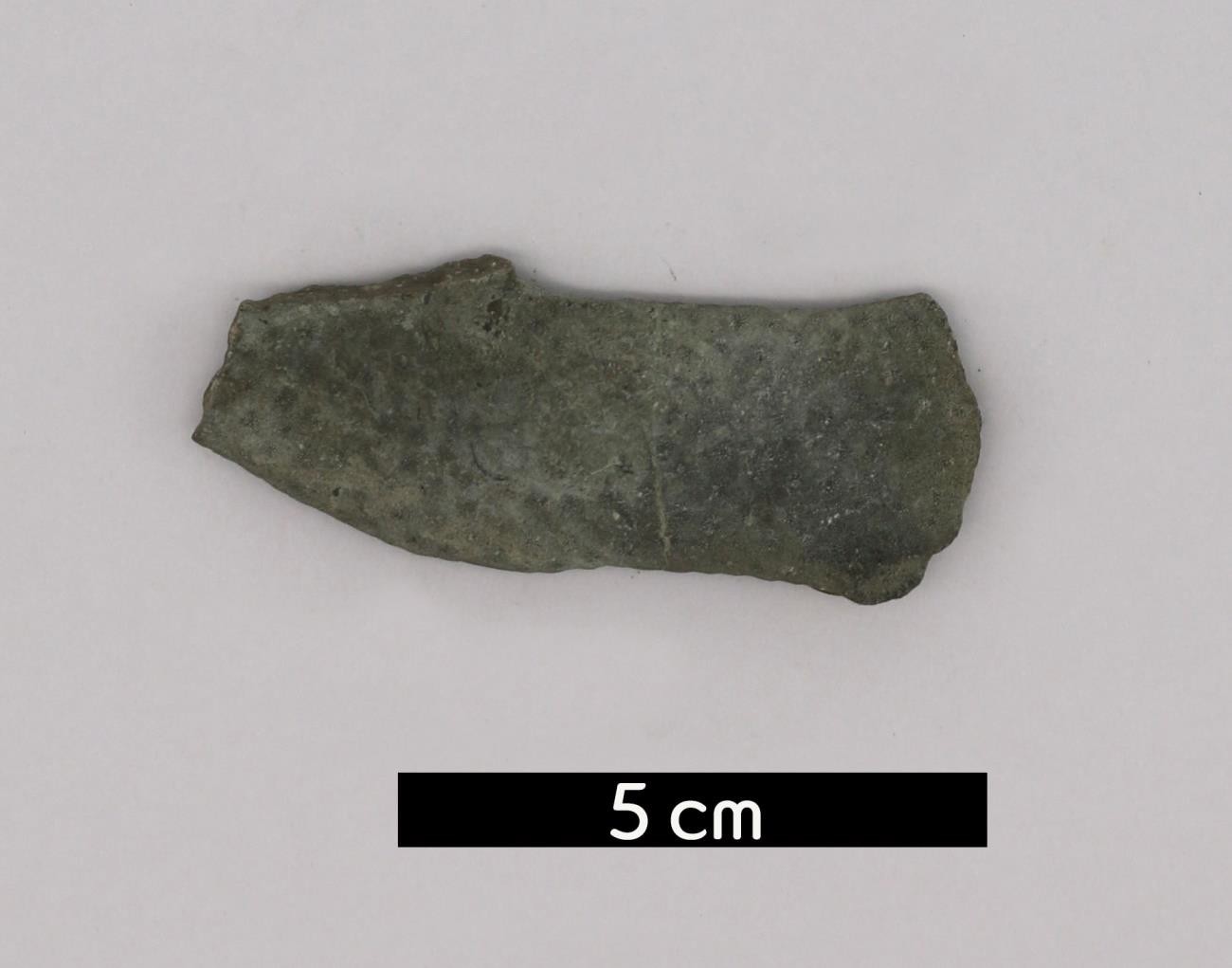 화석이름 : Bryozoa(Homotrypa flabellaris, 태형동물)보유기관 : 강원대학교 지질학과산지 : Cincinnati, Ohio, USA특징태형동물문에 속하는 한 종으로, 기둥상 또는 나뭇가지 상의 군체를 이루고 있다.이들 골격 내부에는 각각의 개체가 서식한 zooecia방이 잘 관찰된다.오르도비스계 Richmond 층군에서 산출된다.